MD – 6201, Rep ublica Moldova, r-nul. Sîngerei,  com. Sîngereii Noi Tel. 0(262) 73 3 17, fax 0 (262) 73 3 17,                                                                                  DECIZIE 2/1  din 28.02.2014Cu privire la execuţia bugetului primăriei com.Sîngereii Noi pentru a.2013.Examinînd executarea bugetului local pentru a.2013 s-a constatat că în partea de venituri a bugetului au fost încasate  3512 854,44 lei, planul precizat fiind 3713 720   lei. Din suma totală a veniturilor, transferurile de la bugetul de stat constituie  2655528  lei. Au fost încasate venituri proprii în bugetul local  857326,44  lei. Parte de cheltuieli a bugetului local s-a executat în sumă de  3568998,29lei           Retribuirea muncii constituie din suma totală acheltuielilor 1600674,72 lei                     În conformitate cu art. 14 p.2 lit (n) din Legea nr.346-XVI din 28.12.2006 privind administraţia publică locală; art.29 p.4 din Legea nr.397-XV din 16.10.2003 privind Finanţele publice locale, reeşind din cele susmenţionate,                            CONSILIUL COMUNAL Sîngereii Noi                                            D E C I D E:Se aprobă raportul privind execuţia bugetului local al primăriei        Comunei Sîngereii Noi pentru a.2013 conform anexei.Prezenta decizie intră în vigoare de la data după aducerea la cunoştinţă        publică prin afişare pe panoul informativ.Secretarul consiliului se desemnează responsabil pentru aducerea prezentei      decizii la cunoştinţă publică.        AU VOTAT: „PRO”-  9  ;  „CONTRA” -  0     ;  „ABŢINUT” –  1        Preşedintele şedinţei                                            Rusnac Victor            Secretarul        Consiliului comunal                                              Guţu  GalinaMD – 6201, Rep ublica Moldova, r-nul. Sîngerei,  com. Sîngereii Noi Tel. 0(262) 73 3 17, fax 0 (262) 73 3 17,                                                                                                                          DECIZIE 2/2                                                   din 28.02.2014 „Cu privire la corelarea bugetului local cu   legea bugetului de stat pe anul 2014”   În conformitate cu art. 14 alin.2 lit  (n) din Legea nr.346-XVI din 28.12.2006 privind administraţia publică locală,  Legea bugetului de stat pe anul 2014, nr .339 din 23.12.2013,  art.24   al  Legii nr.397-XV din 16.10.2003 privind Finanţele publice locale, art.59 şi art.60 al Legii privind actele normative ale Guvernului şi ale altor autorităţi ale administraţiei publice centrale şi locale nr.317-XV din18.07.2003 precum şi decizia Consiliului local nr.8/9 din 09.12.2013 „Cu privire la aprobarea bugetului local  pentru anul 2014”                            CONSILIUL COMUNAL Sîngereii Noi                                            D E C I D E:1. A corela bugetul local  cu bugetul de stat pentru anul 2014 prin modificarea deciziei nr.8/9 din 09.12.2013 „Cu privire la aprobarea bugetului local  pentru anul 2014 în  a doua lectură”, după cum urmează:La punctul  1   sintagma „ venituri în suma de 3797,2  mii lei” se substituie cu sintagma” venituri în suma de 4197,2  mii lei” şi sintagma„ cheltuieli în suma de 3797,2  mii lei” se substituie cu sintagma” cheltuieli în suma de   4197,2   mii lei”La pct.1 de aprobat Anexa nr.1în redacţie nouăLa pct.2 de aprobat Anexa nr.2 în redacţie nouăContabilul-şef d-na Nina Cojocari se desemnează responsabil pentru realizarea deciziei în cauzăControlul executării prezentei decizii se pune în sarcina comisiei consultative de specialitate Finaţe şi buget, agricultură, industrie şi economie”( preş.  I.Zastavneţchi).                AU VOTAT: „PRO”-  9  ;  „CONTRA” -  0     ;  „ABŢINUT” –  1        Preşedintele şedinţei                                            Rusnac Victor            Secretarul        Consiliului comunal                                              Guţu  GalinaMD – 6201, Rep ublica Moldova, r-nul. Sîngerei,  com. Sîngereii Noi Tel. 0(262) 73 3 17, fax 0 (262) 73 3 17,                                                                                  DECIZIE 2/3  din 28.02.2014„Cu privire la rezultatele evaluarii performanţelor profesionale ale funcţionarilor publici de conducere”     În conformitate cu alin. 2 lit(e) art.36 al Legii nr.158-XVI din 04.07.2008 privind funcţia publică şi statutul funcţionarului public, alin 2 art.14 din Legea nr.436-XVI din 28.12.2006 privind administraţia publică localăCONSILIUL COMUNAL Sîngereii NoiD E C I D E:Se ia act de informaţie privind rezultatele evaluarii performanţelor profesionale ale secretarului consiliului comunal Sîngereii Noi.Secretarul consiliului se desemnează responsabil pentru prezentarea informaţiei privind rezultatele evaluarii consiliului raional Sîngerei.       Preşedintele şedinţei                                            Rusnac Victor            Secretarul        Consiliului comunal                                              Guţu  GalinaMD – 6201, Rep ublica Moldova, r-nul. Sîngerei,  com. Sîngereii Noi Tel. 0(262) 73 3 17, fax 0 (262) 73 3 17,                                                                                  DECIZIE 2/4  din 28.02.2014Cu privire la aprobarea planului de activitate al Consiliului comunal Sîngereii Noi pentru trimestrul II al a.2014.     În conformitate cu art. 14 p.3 din Legea privind administraţia publică locală   nr.436-XVI din 28.12.2006, CONSILIUL COMUNAL Sîngereii NoiD E C I D E:Se aprobă planul de activitate al consiliului comunal Sîngereii Noi pentru trimestrul II al a.2014 conform anexei.Prezenta decizie intră în vigoare de la data după aducerea la cunoştinţă publică prin afişare pe panoul informativ.Controlul executării prezentei decizii se pune în sarcina comisiilor consultative de specialitate Probleme Sociale , protecţia mediului, amenajarea teritoriului „ (preş. Lidia Nichita)          AU VOTAT: „PRO”-  10  ;  „CONTRA” -  0     ;  „ABŢINUT” –  1        Preşedintele şedinţei                                            Rusnac Victor            Secretarul        Consiliului comunal                                              Guţu  GalinaAnexă la decizia nr.2/4Din28.02.2014Planulde activitate al Consiliului comunal Sîngereii Noipe trimestrul II al anului 2014Secretarul Consiliului comunal                                                       Guţu GalinaMD – 6201, Republica Moldova, r-nul. Sîngerei,  com. Sîngereii Noi Tel. 0(262) 73 3 17, fax 0 (262) 73 3 17,                                                                                   DECIZIE nr. 2/5din 28.02.2014„ Cu privire la aprobarea formularelor-tip    ale schemelor de încadrarea pentru personalul   angajat al primăriei”       În conformitate cu art.14 alin.(3) al Legii  nr. 436-XVII din 28.12.2006 privind administraţia publică locală,  Legii nr.158-XVI din 04.07.2008 cu privire la funcţia publică şi statutul funcţionarului public, în baza Ordinului ministrului de finanţe nr.55 din11.05.2012CONSILIUL COMUNAL Sîngereii NoiD E C I D E:Se aprobă formularele-tip ale schemelor de încadrarea pentru personalul    angajat al primăriei .Prezenta decizie intră în vigoare de la data după aducerea la cunoştinţă publică prin afişare pe panoul informativ.Controlul executării prezentei decizii se pune în sarcina comisiei consultative de specialitate Finaţe şi buget, agricultură, industrie şi economie (preşedinte dl. Zastavneţchi Iosif).         AU VOTAT: „PRO”-  10  ;  „CONTRA” -  0  ;  „ABŢINUT” –0        Preşedintele şedinţei                                            Rusnac Victor            Secretarul        Consiliului comunal                                              Guţu  GalinaMD – 6201, Republica Moldova, r-nul. Sîngerei,  com. Sîngereii Noi Tel. 0(262) 73 3 17, fax 0 (262) 73 3 17,                                                                                      DECIZIE 2/6  din 28.02.2014Cu privire la regulile de întreţinerea cîinilor ,pisicilor şi altor animale în teritoriul primărieiÎn conformitate cu art. 14 p.2, lit (s1)  din Legea privind administraţia publică locală nr.436-XVI din 28.12.2006, în temeiul art.4 lit.k) din Legea privind descentralizarea  admunistrativă nr,435- XVI din 28.12.2006, în baza ordinului nr-326 din27.10. 2000 „ Cu privire la aprobarea regulilor  de întreţinere a cîinilor în localităţile Republicii Moldova” ,luînd în consideraţie scrisoarea  recomandată de  Direcţiia  Raională  pentru Siguranţa  Alimentelor nr.14din 04,02.2014, privind necesitatea de a aproba  Regulile de întreţinere  a cîinilor, pisicilor şi altor animale în  teritoriul primăriei, CONSILIUL COMUNAL Sîngereii NoiD E C I D E:Se aproba Regulile  de întreţinerea cîinilor ,pisicilor şi alte animale în        teritoriul comunei Sîngereii Noi  ( se anexa )Primăria prin intermediul  panourilor publicitare, adunărilor cu cetăţenii va       organiza  lucrul de informare a populaţiei privind Regulile adoptate şi va      monitoriza respectarea lor.Controlul executării prezentei decizii se pune în sarcina comisiei         consultative de specialitate Probleme sociale, protecţia mediului,        amenajarea teritoriului.( preşedinte dl.Nichita Lidia).       Preşedintele şedinţei                                            Rusnac Victor            Secretarul        Consiliului comunal                                              Guţu  GalinaMD – 6201, Republica Moldova, r-nul. Sîngerei,  com. Sîngereii Noi Tel. 0(262) 73 3 17, fax 0 (262) 73 3 17,                                                                                  DECIZIE 2/7  din 28.02.2014Cu privire la  abrogarea  deciziei nr. 6/8 din24.08.2011    „Cu privire la atribuirea  terenului de pămînt pentru  construcţia casei individuale de locuit”   În temeiul Legii privind administraţia publică locală nr. 436-XVI din 28.12.2006, art. 14(2), lit.”b”   Prin decizia consiliului nr. 6/8 din 24.08.2011 cet. Borinschi Elena i s-a atribuit lot de teren pentru construcţia casei de locuit. Luînd în consideraţie că beneficiarul nu a respectat cerinţele indicate în decizia consiliului şi pînă în prezent nu a utilizat terenul conform destinaţiei,                            CONSILIUL COMUNAL Sîngereii Noi                                                DECIDE:1.  Se abrogă  Decizia consiliului comunal  nr. 6/8 din 24.08.2011     „Cu privire la atribuirea terenului de pămînt pentru construcţia     casei individuale de locuit”Lotul în cauză va fi atribuit altui solicitant în modul stabilit.Controlul executării prezentei decizii se pune în sarcina comisiei consultative de specialitate Probleme sociale, protecţia mediului, amenajarea teritoriului.( preşedinte dn-a.L. Nichita) şi comisiei consultative de specialitate Buget şi Finanţe (preşedinte dl. Zastavneţchi Iosif)        AU VOTAT: „PRO”-  9  ;  „CONTRA” -  1  ;  „ABŢINUT” –0        Preşedintele şedinţei                                            Rusnac Victor            Secretarul        Consiliului comunal                                              Guţu  GalinaEXTRASMD – 6201, Republica Moldova, r-nul. Sîngerei,  com. Sîngereii Noi Tel. 0(262) 73 3 17, fax 0 (262) 73 3 17,                                                                                  DECIZIE 2/8  din 28.02.2014Cu privire la atribuirea lotului de teren pentru construcţia casei de locuit.       În conformitate cu art. 14 p.2 lit(e) din Legea privind administraţia publică locală nr.436-XVI din 28.12.2006, examinînd cererea cet. Slobodzean Serghei, CONSILIUL COMUNAL Sîngereii NoiD E C I D E:Se atribuie d-liu Slobodzean Serghei, teren pentru construcţia casei  individuale      de locuit   cu o suprafaţă de 0,1 ha din terenul cu numărul cadastral 7469204264     situat în intravilanul s.Sîngereii Noi, fără dreptul de înstrăinare a terenului. Se stabilesc următorii termeni obligatorii pentru d -nul Slobodzean  Serghei   adoptării deciziei:   a). de trei luni pentru oformarea documentaţiei de proiect în secţia de          arhitectură.   b). de un an pentru începerea construcţiei casei de locuit.   c). de trei ani pentru finisarea şi darea în exploatare a construcţei            locative. D-nul Slobodzean Serghei  se preîntîmpină, în caz de nerespectare neîntemeiată a   termenilor indicaţi în subpunctele „a” „b”şi „c” al p.2 – terenul atribuit prin decizie  va fi sustras. Construcţia neautorizată a oricăror obiecte decît cele prevăzute de proiectul   aprobat şi autorizaţia de construcţie se interzice categoric, vinovaţii fiind   traşi  la răspundere conform legislaţiei în vigoare.       AU VOTAT: „PRO”-  9  ;  „CONTRA” -  1  ;  „ABŢINUT” –0        Preşedintele şedinţei                                            Rusnac Victor            Secretarul        Consiliului comunal                                              Guţu  GalinaCorespunde cu originalul                             MD – 6201, Republica Moldova, r-nul. Sîngerei,  com. Sîngereii Noi Tel. 0(262) 73 3 17, fax 0 (262) 73 3 17,                                                                                  DECIZIE 2/9 Din28. 02.2014Cu privire la schimbarea destinaţiei parţiale a construcţiei:Construcţie comercială, prestări servicii în spălătorie  auto  La cererea adresată de persoana fizică Coşmari Irina, cu domiciliul în  RM, mun.Chişinău, Buiucani  str.Dragomira9/1, în baza Legii privind administraţia publică locală nr.436-XVI din 28.12.2006, Regulamentului privind Autorizarea Funcţionării şi Schimbării destinaţiei construcţiilor şi amenajărilor, aprobat prin Hotărîrea Guvernului RM nr.306 din 30.03.2000, Studiului de Fundamentare Urbanistică, Avizele organelor de resort din teritoriul raional şi local,CONSILIUL COMUNAL Sîngereii NoiD E C I D E:1. Se adoptă schimbarea destinaţiei parţiale a construcţiei  comerciale prestări servicii,  cu suprafaţa   85,3 m². , proprietate privată, proprietar Coşmari Irina, fără intervenţii în construcţiile portante în    spălătorie autoDecizia este valabilă, privind oferta adoptată cu consultarea cetăţenilor locuitoriai cartierului locativii, îndeplinirea condiţiilor stipulate în autorizaţia eliberată de primărie, arhitect – şef al raionului, avizele organelor de resort raionale şi locale.După terminarea lucrărilor de reutilare şi instalare a utilajului  se va efectua recepţia finală, conform Regulamentului de recepţie a construcţiilor şi instalaţiilor aferente aprobat prin Hotărîrea Guvernului RM nr. 285 din 23.05.1996.În baza procesului verbal de recepţie finală, informaţiei privind inventarierea obiectului OCT Sîngerei, filiala Î.S. „CADASTRU”, beneficiarul investitor va obţine autorizaţia de funcţionare în direcţia solicitată, conform legislaţiei în vigoareControlul asupra îndeplinirii deciziei se pune ca sarcină, comisiei de specialitate „Probleme sociale, protecţia mediului, amenajarea teritoriului” (preşedinte dl. N. Lidia) şi  secretarului consiliului comunal  .             AU VOTAT: „PRO”-  10  ;  „CONTRA” -  0  ;  „ABŢINUT” –0        Preşedintele şedinţei                                            Rusnac Victor            Secretarul        Consiliului comunal                                              Guţu  GalinaMD – 6201, Republica Moldova, r-nul. Sîngerei,  com. Sîngereii Noi Tel. 0(262) 73 3 17, fax 0 (262) 73 3 17,                                                                                   DECIZIE nr. 2/10Din 28.02.2014„Cu privire la aprobarea planului de dezvoltare instituţională a primăriei comunei Sîngereii  Noi”       În conform art.14 alin.(3)  al Legii  nr. 436-XVII din 28.12.2006 privind administraţia publică locală,  CONSILIUL COMUNAL Sîngereii NoiD E C I D E:1.  Se aprobă planului de dezvoltare instituţională a primăriei     comunei Sîngereii  Noi”Prezenta decizie intră în vigoare de la data după aducerea la cunoştinţă publică prin afişare pe panoul informativ.Controlul executării prezentei decizii se pune în sarcina comisiei       consultative de specialitate Probleme sociale, protecţia mediului,      amenajarea teritoriului.( preşedinte dl.Nichita Lidia).       Preşedintele şedinţei                                            Rusnac Victor            Secretarul        Consiliului comunal                                              Guţu  GalinaMD – 6201, Republica Moldova, r-nul. Sîngerei,  com. Sîngereii Noi Tel. 0(262) 73 3 17, fax 0 (262) 73 3 17,                                                                                  DECIZIE nr. 2/11                                                 din 28.02.2014.01.2014„ Cu privire la instituirea tutelei.”                    ,    În conformitate cu art.142 p.4; 143 din Codul Familiei R.Moldovanr.1316- XIV   din 26.10.2000, în baza art.14 alin.(3)  al Legiinr. 436-XVII    din 28.12.2006 privind administraţia publică locală,la cererea cet. Roşca CristinaCONSILIUL COMUNAL Sîngereii NoiD E C I D E: Se numeşte d-na Mihai Lilia  an n.16.12.1985 tutore  asupra copilului RoşcaStanislav an.n.25.12.2012,  fără  plata  indemnizaţiei din partea statului, pe o perioadă nelimitată de timp începînd cu data de 28.02.2014Secretarul consiliului dna G. Guţu este responsabil de a aduce prezenta      decizie la cunoştinţa persoanelor interesateControlul executării prezentei decizii se pune în sarcina comisiei    consultative  de specialitate  Probleme sociale, protecţia mediului,    amenajarea teritoriului (preşedinte dna. L. Nichita.)                                                    AU VOTAT: „PRO”-  10  ;  „CONTRA” -  0     ;  „ABŢINUT” –  0       Preşedintele şedinţei                                            Rusnac Victor           Secretarul       Consiliului comunal                                           Guţu  Galina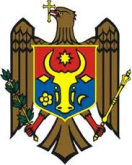 R E P U B L I C A    M O L D O V A Consiliul Comunal  Sîngereii Noi               R E P U B L I C A    M O L D O V A Consiliul Comunal  Sîngereii Noi               R E P U B L I C A    M O L D O V A Consiliul Comunal  Sîngereii Noi               R E P U B L I C A    M O L D O V A Consiliul Comunal  Sîngereii Noi               Nr.d/rMăsurile preconizate spre examinare în şedinţăResponsabil de    executareTermenulexecutării2.3.       4.5.  1.   1.   2.I.Măsurile preconizate spre examinare în şedinţăCu privire la aprobarea măsurilor de pregătire a obiectelor din sfera socială pentru activitate în perioada de toamnă-iarnă 2013-2014.Cu privire la aprobarea planului de activitate a Consiliului comunal Sîngereii Noi pentru trimestrul III a.2014.Cu privire la impozitul funciar pentru terenurile destinate păşunilor pentru anul 2014Cu privire la situaţia ecologică  în comuna Sîngereii NoiCu privire la darea de seamă a bibliotecarilor din comuna Sîngereii noiII. Măsuri organizate.Cu privire la organizarea şi petrecerea sărbătorilor „Sfintele paşti”, „Ziua Victoriei”, „Ziua mondială a copilului”III.Dezvoltarea profesională continuă.Întrunire cu funcţionarii publici.Tema: „Studierea  Legii cu privire la funcţia publică şi statutul funcţionarului public”Întrunire cu consilierii locali .Tema: Studierea Legii privind statutul   alesului local”PrimăriaConducătoriiobiectelorSecretarul consiliuluiSpecialist PPFbibliotecariidirectorul Casei de cultură,primăria,conducătorii instituţiilor,secretarulsecretarulmaimaimaimaimai   aprilie         maiaprilie      maiR E P U B L I C A    M O L D O V A Consiliul Comunal  Sîngereii Noi               R E P U B L I C A    M O L D O V A Consiliul Comunal  Sîngereii Noi                R E P U B L I C A    M O L D O V A Consiliul Comunal  Sîngereii Noi                R E P U B L I C A    M O L D O V A Consiliul Comunal  Sîngereii Noi                R E P U B L I C A    M O L D O V A Consiliul Comunal  Sîngereii Noi                R E P U B L I C A    M O L D O V A Consiliul Comunal  Sîngereii Noi               R E P U B L I C A    M O L D O V A Consiliul Comunal  Sîngereii Noi               